附件3中国高校纺织品设计大赛（家纺装饰面料设计组）参赛作品名称：                设计者：                  指导教师：                参赛学校：                  年  月  日作品设计（技术）说明作者签名：________作品组别：家纺装饰面料设计组作品名称：                 产品规格：                 原料组成：                 组织结构：                 纱线组织与色纱排列：                                              生产工艺流程：                                                     风格功能特点与用途：作品装裱格式（请注意不要改变上面8页表格整体布局，并将A4纸打印好后裁边8-10mm：前4页贴黑色卡纸正面，后4页贴黑色卡纸反面，电子稿中本页请删除）正面（设计说明部分）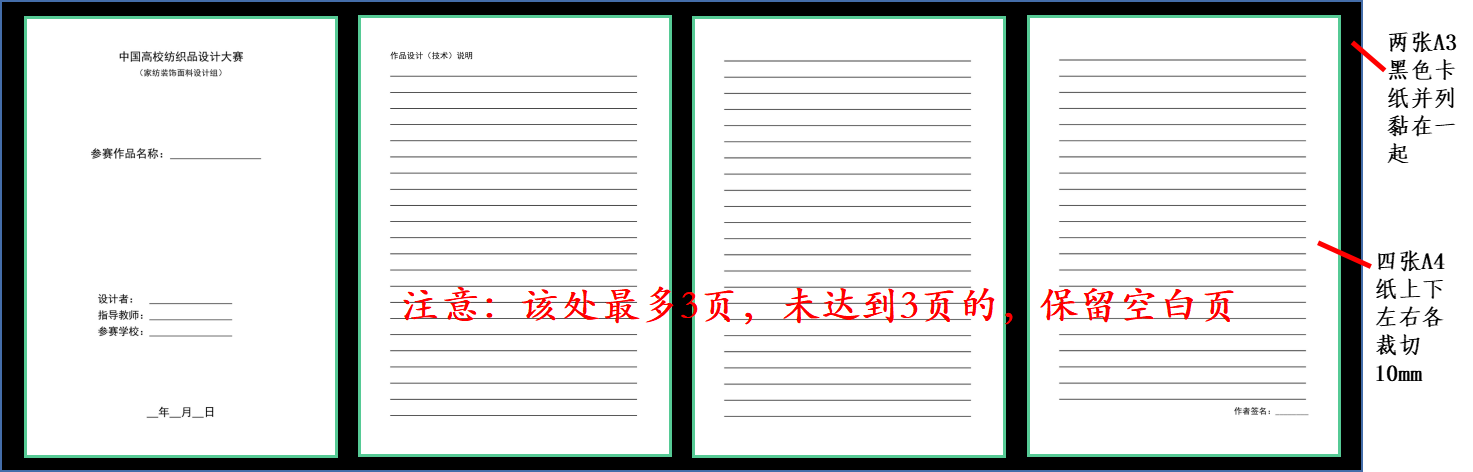 反面（设计过程与作品实物展示部分）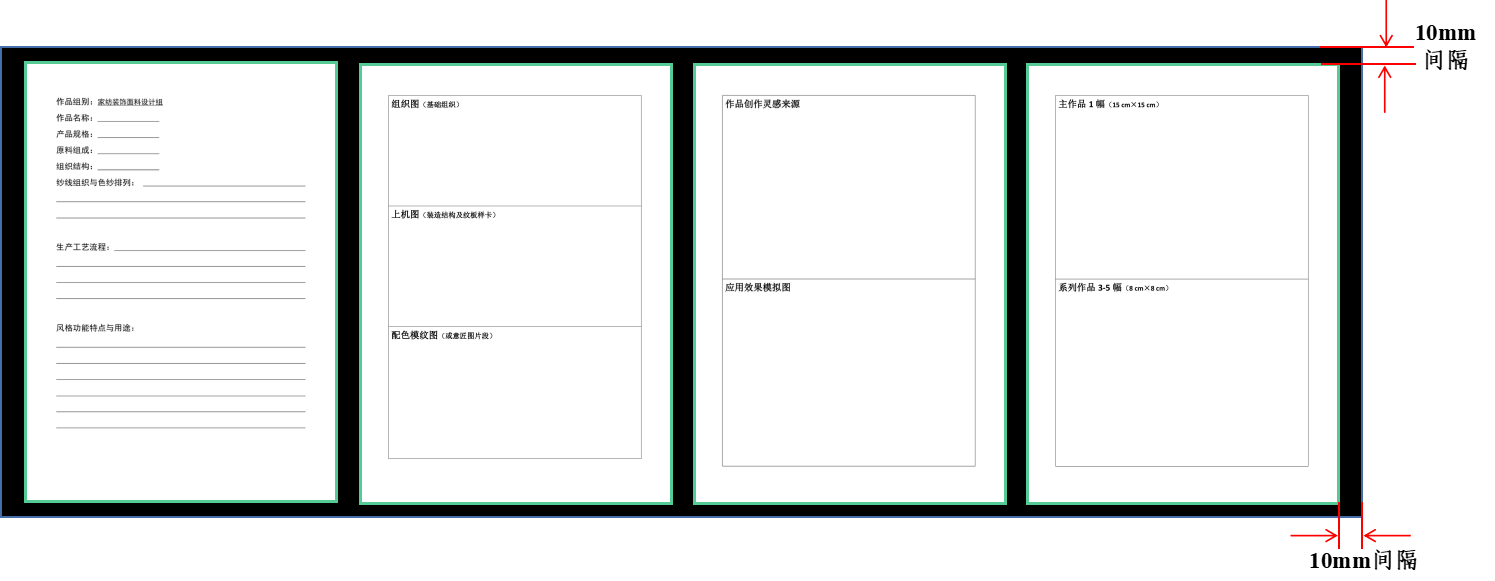 组织图（含基础组织）上机图（或装造结构及纹板样卡）配色模纹图（或意匠图片段）作品创作灵感来源应用效果模拟图主作品1幅（15 cm×15 cm）系列作品3-5幅（8 cm×8 cm）